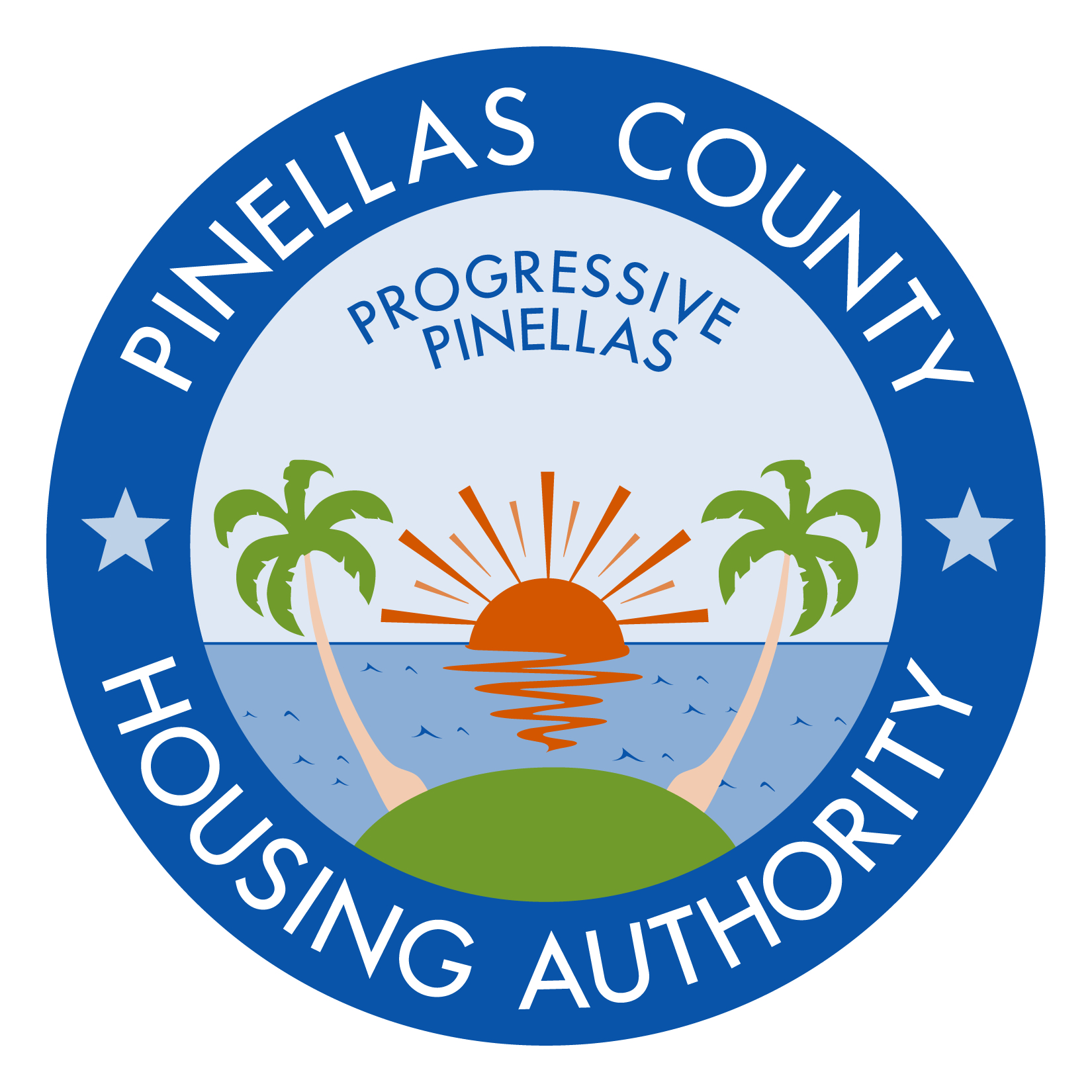 INVITATION FOR BIDS (IFB) # 18-005 ROOF REPLACEMENT AT PALM LAKE VILLAGE APARTMENTS (25 BUILDINGS)ADDENDUM NUMBER ONE (1)						   	MARCH 23, 2018A.	INSTRUCTIONS:This addendum shall be included as part of the original Invitation for Bid documents and the scope of work required therein.Receipt of this addendum must be acknowledged by return of the fully executed “Acknowledgement of Receipt of Documents,” attached hereto, and must be submitted with the bid.  Any bids not including the “Acknowledgement of Receipt of Documents” form may be considered non-responsive.B.  	CHANGE TO TIME FOR COMPLETION:The time for completion is increased from sixty-five (65) business days to eighty (80) business days.C.  	DELETION OF BUILDING ADDRESS: Delete 1651 Walsh Lane.D.  	ADDITION OF BUILDING ADDRESS: Add 1694 Peaceful Lane.E.  	CLARIFICATION REGARDING METAL FLASHING: Step- and counter-flashing shall be 	replaced with white metal flashing.END OF ADDENDUM #1INVITATION FOR BIDS (IFB) # 18-005 ROOF REPLACEMENT AT PALM LAKE VILLAGE APARTMENTS (25 BUILDINGS)ADDENDUM NUMBER ONE (1)						   	MARCH 23, 2018ACKNOWLEDGEMENT OF RECEIPT OF DOCUMENTSAll prospective firms for the above-referenced solicitation must sign this acknowledgement form as verification of receipt of the following documents:Addendum #1NOTE:  	Each prospective bidder must submit this form with the submission package.  Any bids not including this form may be considered non-responsive.Acknowledged by:			_____________________________________					Company Name________________________________________Printed Name of Authorized Company Official________________________________________Signature of Authorized Company OfficialDate: ________________________